                                                  Mini Golf Scorecard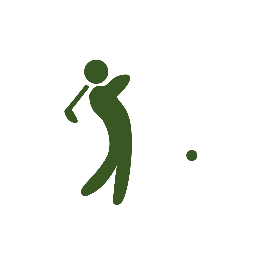 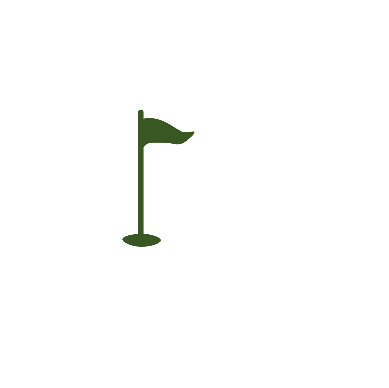 Total:Player #Player #Player #12345Name:Name:123456789101112131415161718111111111111111111222222222222222222333333333333333333444444444444444444555555555555555555666666666666666666777777777777777777